Formation orientation/GPSWE du 4/5 Octobre 2014Théorie et exercices pratiques d’orientation.(Savoir lire une carte,boussole..etc)   Comment se servir d’un GPS en montagne?Ouvert à tous les adhérents ESMUG/GUCEM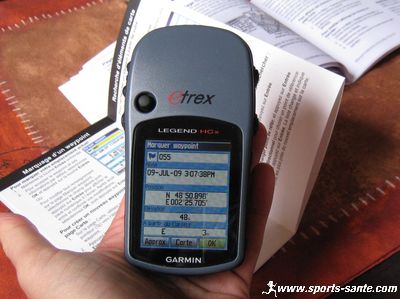 (Cout pédagogique 10 euros/jour)Inscriptions aux permanences ESMUG:Les mardis et jeudis de 18h30/20h00
